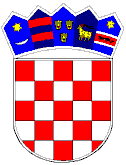 REPUBLIKA HRVATSKAVUKOVARSKO-SRIJEMSKA ŽUPANIJA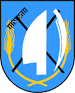 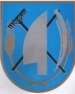  OPĆINA TOVARNIK  OPĆINSKO VIJEĆEKLASA: 021-05/21-03/08URBROJ: 2188/12-04-21-4Tovarnik, 6. prosinca  2021. Na temelju  članka 17. Zakona o ublažavanju i uklanjanju posljedica prirodnih nepogoda (Narodne novine br. 16/19) i  članka 31. Statuta Općine Tovarnik („Službeni vjesnik“ Vukovarsko-srijemske županije broj 3/21  ), Općinsko vijeće Općine Tovarnik na svojoj 4. sjednici održanoj 6. prosinca 2021. god., d o n o s i ODLUKUO USVAJANJU PLANA DJELOVANJA  U PODRUČJU PRIRODNIH NEPOGODA ZA 2022. GOD. Članak 1.Ovom Odlukom se usvaja Plan djelovanja u području prirodnih nepogoda za 2022. god.                                                        Članak 2.Plan iz članka 1. sastavni je  ove Odluke.Članak 3.Ova Odluka stupa na snagu osam dana od dana objave u „Službenom vjesniku“ Vukovarsko-srijemske županije.PREDSJEDNIK OPĆINSKOG VIJEĆADubravko Blašković